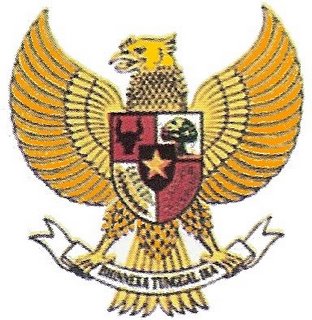 BUPATI SUMBAWASAMBUTAN BUPATI SUMBAWA Pada AcaraPURNA SISWA MI AL-MA’ARIF SUMBAWASenin, 23 Mei 2022Jam : 09.00 WitaDi Aula Kantor Kelurahan Brang BaraSumbawa Besar---------------------------------------------------------------BISMILLAHIRRAHMANIRRAHIMASSALAMU’ALAIKUM WAR. WABYANG SAYA HORMATI :PIMPINAN DAN ANGGOTA DPRD KABUPATEN SUMBAWA;REKAN-REKAN ANGGOTA FORUM KOORDINASI PIMPINAN DAERAH KABUPATEN SUMBAWA;KEPALA DINAS PENDIDIKAN DAN KEBUDAYAAN KABUPATEN SUMBAWA;KEPALA KANTOR KEMENTERIAN AGAMA KABUPATEN SUMBAWA;PARA TOKOH AGAMA, TOKOH MASYARAKAT;KEPALA SEKOLAH BESERTA PARA GURU MI AL-MA’ARIF SUMBAWA;ANAK-ANAKKU SISWA/SISWI MI AL-MA’ARIF YANG SAYA BANGGAKAN;PARA ORANG TUA/WALI SISWA, SINGKATNYA HADIRIN SEKALIAN SELURUH TAMU UNDANGAN YANG BERBAHAGIA.PERTAMA TAMA MARILAH KITA PANJATKAN PUJI DAN SYUKUR KE HADIRAT ILAHI ROBBI YANG  TELAH MELIMPAHKAN RAHMAT, KARUNIA DAN KASIH SAYANG-NYA KEPADA KITA SEMUA, SEHINGGA PADA HARI INI KITA DAPAT DIPERTEMUKAN DALAM KEADAAN SEHAT WAL ’AFIAT PADA ACARA PURNA SISWA MI AL-MA’ARIF SUMBAWA BESAR.shalawat dan salam MARILAH senantiasa KITA HATURKAN kepada JUNJUNGAN KITA, rasulullah muhammad saw, suri tAUladan TERBAIK SEPANJANG MASA, SEBAGAI rahmatan lil ’alamin BAGI SELURUH UMAT MANUSIA. SEMOGA KITA SEMUA SENANTIASA MEMPEROLEH SYAFA’AT BELIAU DI YAUMIL AKHIR KELAK. AMIN YA RABBAL ’ALAMIN.MENGAWALI SAMBUTAN INI, PERKENANKAN SAYA SELAKU PIMPINAN DAERAH MENYAMPAIKAN UCAPAN SELAMAT, TERIMA KASIH, DAN PENGHARGAAN KEPADA SELURUH KELUARGA BESAR MI AL-MA’ARIF SUMBAWA YANG TELAH IKUT BERPERAN AKTIF DALAM MEMAJUKAN PENDIDIKAN DI KABUPATEN SUMBAWA. SECARA KHUSUS SAYA JUGA MENYAMPAIKAN SELAMAT KEPADA ANAK-ANAKKU SEKALIAN YANG TELAH BERHASIL MENYELESAIKAN PROSES PEMBELAJARAN DI MI AL-MA’ARIF. MUDAH-MUDAHAN KALIAN MENDAPATKAN ILMU YANG BERMANFAAT DAN BAROKAH.SAYA BERHARAP ANAK-ANAKKU SEKALIAN TIDAK LANTAS BERPUAS DIRI DENGAN APA YANG TELAH DIDAPATKAN HARI INI, KARENA PROSESI PURNA SISWA INI SEJATINYA MERUPAKAN SEBUAH LANGKAH AWAL DARI LANGKAH-LANGKAH BERKESINAMBUNGAN UNTUK MELANJUTKAN STUDI KE LEVEL BERIKUTNYA. HAL ITU HARUS DILAKUKAN KARENA KITA SADARI, PERSAINGAN DAN TANTANGAN KE DEPAN TIDAKLAH MUDAH DAN BAHKAN CENDERUNG LEBIH KETAT.HADIRIN SEKALIAN YANG BERBAHAGIA,SEBAGAIMANA KITA KETAHUI BERSAMA BAHWA PENDIDIKAN DASAR MERUPAKAN SUATU JENJANG PENDIDIKAN YANG PALING PENTING KEBERADAANNYA. SETIAP ORANG MENGAKUI BAHWA TANPA MENYELESAIKAN PENDIDIKAN DASAR ATAU SEDERAJAT, SECARA FORMAL SESEORANG TIDAK MUNGKIN DAPAT MENGIKUTI PENDIDIKAN DI LEVEL BERIKUTNYA. BESARNYA PERANAN PENDIDIKAN DASAR SANGAT DISADARI OLEH SEMUA NEGARA DI DUNIA DENGAN SEMAKIN MENINGKATNYA INVESTASI PEMERINTAHNYA PADA JENJANG PENDIDIKAN TERSEBUT DARI TAHUN KE TAHUN. MEMPERHATIKAN PERANANNYA YANG DEMIKIAN BESAR ITU, MAKA PENDIDIKAN DASAR HARUS DIPERSIAPKAN DENGAN SEBAIK-BAIKNYA, BAIK SECARA SOSIAL, INSTITUSIONAL MAUPUN FUNGSIONAL AKADEMIK. KARENA ITU, KAMI ATAS NAMA PEMERINTAH KABUPATEN SUMBAWA SANGAT MENYAMBUT BAIK DAN MENGAPRESIASI KIPRAH DARI MI AL-MA’ARIF YANG PADA TAHUN INI DAPAT MELAKSANAKAN PURNA SISWA BAGI SISWA-SISWINYA. KEBERADAAN MI AL-MA’ARIF DAPAT MENJADI ALTERNATIF PENDIDIKAN DASAR DENGAN KURIKULUM YANG INTEGRATIF, YAKNI MEMADUKAN PENDIDIKAN UMUM DAN PENDIDIKAN AGAMA MENJADI SUATU JALINAN KURIKULUM. BAHKAN MI AL-MA’ARIF INI JUGA MENEKANKAN KETERPADUAN DALAM METODE PEMBELAJARANNYA, SEHINGGA DAPAT MENGOPTIMALKAN RANAH KOGNITIF (AQLIYAH), AFEKTIF (RUHIYAH) DAN PSIKOMOTORIK (JASADIYAH), AGAR SISWA-SISWINYA MEMPUNYAI KOMPETENSI SEIMBANG ANTARA ILMU QAULIYAH (WAHYU) DAN ILMU QAUNIYAH (ILHAM), ANTARA FIKRIYAH, RUHIYAH DAN JASADIYAH, SEHINGGA MAMPU MELAHIRKAN GENERASI MUDA MUSLIM YANG BERILMU, BERWAWASAN LUAS DAN BERMANFAAT BAGI SELURUH UMAT MANUSIA.KAMI PERCAYA BAHWA MI AL-MA’ARIF AKAN SENANTIASA MELAKUKAN INOVASI DAN OPTIMALISASI SUMBER DAYA GUNA MENEMUKAN MODEL-MODEL PEMBELAJARAN DAN MODEL-MODEL MANAJEMEN SEKOLAH YANG IDEAL SESUAI DENGAN TUNTUTAN PERKEMBANGAN DUNIA PENDIDIKAN.UNTUK ITU, ATAS PARTISIPASINYA DALAM MEMAJUKAN PENDIDIKAN DASAR DI KABUPATEN SUMBAWA, SEKALI LAGI KAMI MENYAMPAIKAN UCAPAN TERIMA KASIH DAN PENGHARGAAN YANG SETINGGI-TINGGINYA KEPADA SEMUA PIHAK YANG TELAH TURUT SERTA MENGHANTARKAN PARA SISWA-SISWI KITA, SEHINGGA MAMPU MENYELESAIKAN STUDINYA DI KELAS-VI MI AL-MA’ARIF INI. KEPADA ANAK-ANAKKU SEKALIAN, SAYA UCAPKAN SELAMAT MELANJUTKAN PENDIDIKAN KE SMP ATAU PENDIDIKAN SEDERAJAT LAINNYA. BEGITU JUGA KEPADA PARA ORANG TUA SISWA, SAYA BERHARAP AGAR SENANTIASA MENGAWAL PUTRA DAN PUTRINYA UNTUK MEMPERTAHANKAN DAN MENINGKATKAN KOMPETENSI YANG SUDAH DIMILIKI, DALAM RANGKA MERAIH CITA-CITA MENJADI GENERASI QUR’ANI, GENERASI YANG TANGGUH LAHIR DAN BATHIN, DALAM MEMBANGUN DAERAH YANG KITA CINTAI INI MENUJU “SUMBAWA GEMILANG YANG BERKEADABAN”.HADIRIN SEKALIAN YANG BERBAHAGIA,DEMIKIANLAH BEBERAPA HAL YANG DAPAT SAYA SAMPAIKAN PADA KESEMPATAN INI, SEMOGA ANAK-ANAK KITA MAMPU ISTIQOMAH MENJAGA KONSEP-KONSEP DASAR YANG SUDAH KITA BERIKAN SELAMA MENUNTUT ILMU DI MI AL-MA’ARIF INI, DAN SEMOGA ALLAH SWT SENANTIASA MERIDHOI SEGALA UPAYA YANG KITA LAKUKAN DALAM MEMBANGUN DAERAH, BANGSA DAN NEGARA KITA TERCINTA.SEKIAN DAN TERIMA KASIH, MOHON MAAF ATAS SEGALA KEKURANGANNYA.Wabillahittaufiq Wal Hidayah, Wassalamu’alaikum War. Wab.  BUPATI SUMBAWA,          DRS. H. MAHMUD ABDULLAH